«Февромарт» «Много праздников на свете,   Всех не сосчитать!           Любят взрослые и дети    Вместе их встречать!»  28 феврале в детском саду "Сибирячок", корпус № 2, прошёл чудесный праздник "Февромарт"!
          Как хорошо, что есть два праздника, совсем рядышком, которые мы все так любим и с нетерпением ждём. Сегодня ребята отметили День защитника Отечества и Международный женский день - весёлым праздником «Февромарт».
         В этот день мы поздравляем наших дорогих пап и дедушек, а так же любимых мамочек и бабушек.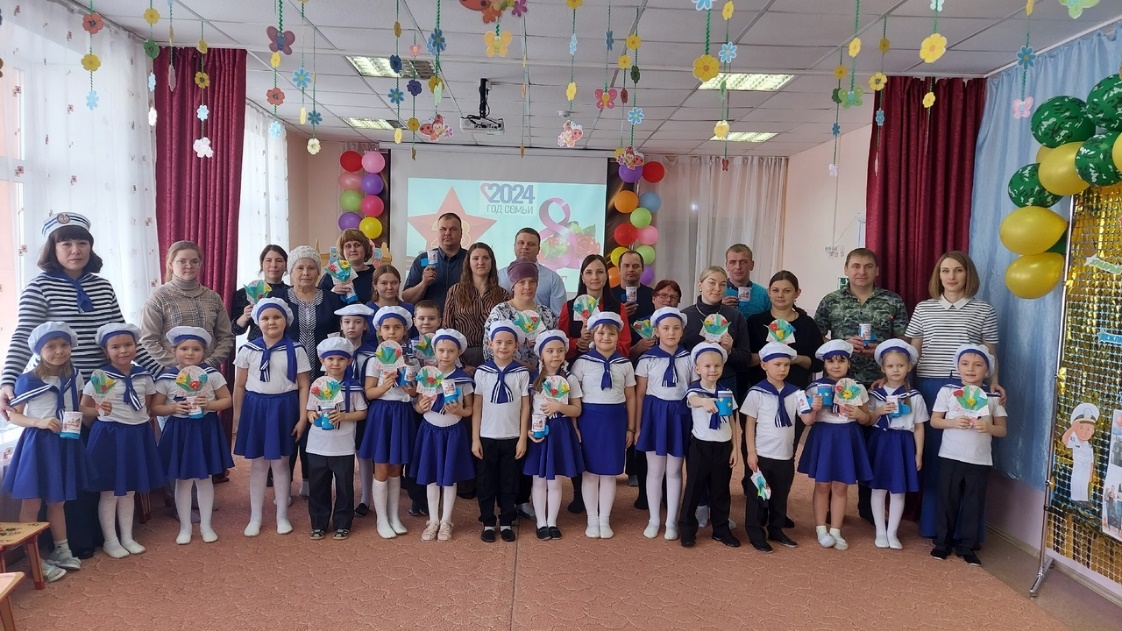 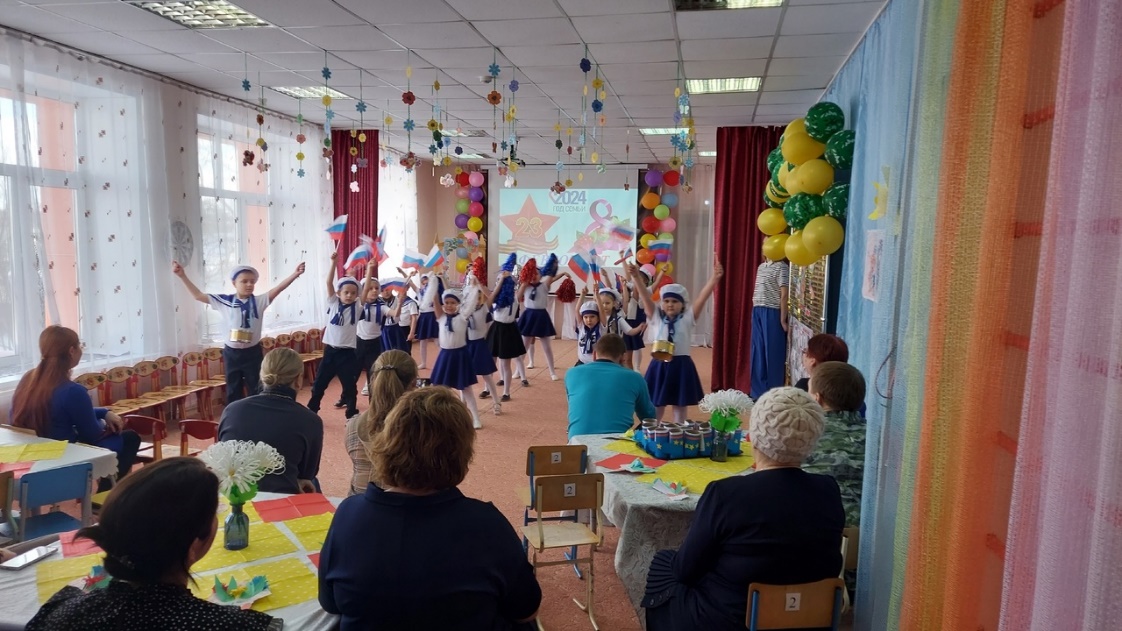 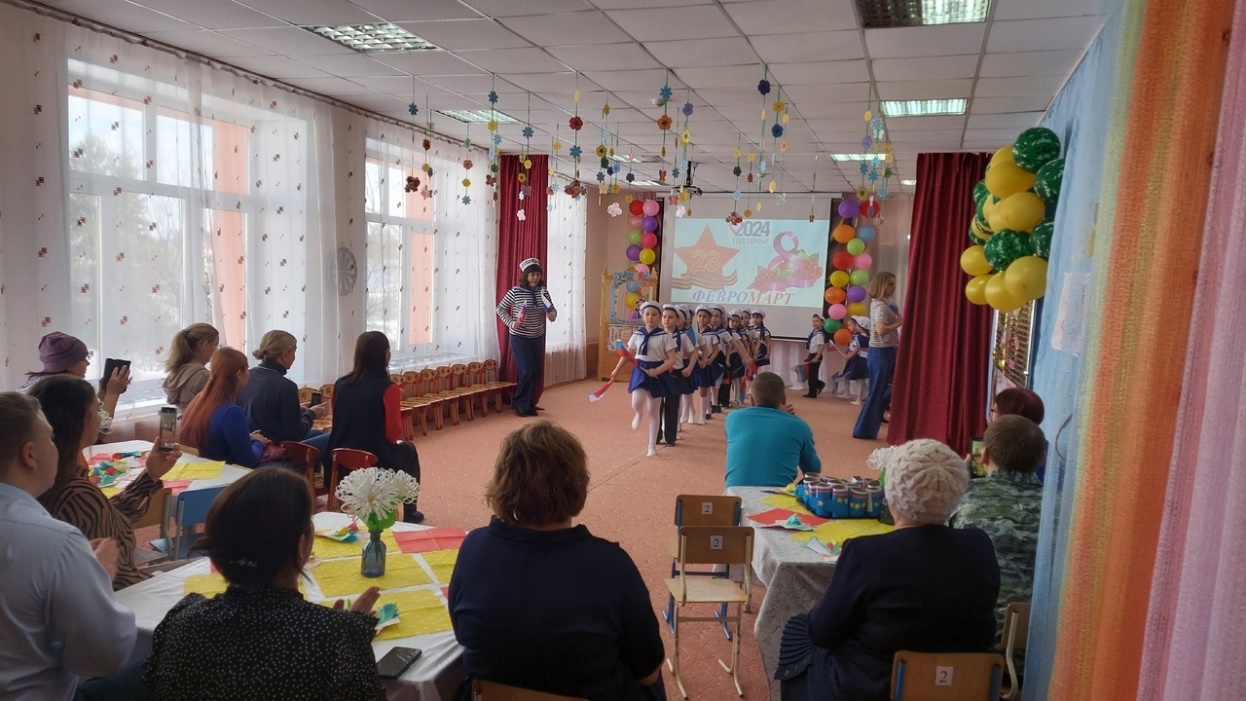 
         На празднике ребята соревновались, пели песни, танцевали и читали стихи. Праздник проходил в форме игры и состоял из различных эстафет. Родители с большим удовольствием принимали участие в конкурсах и соревнованиях. Праздник доставил радость и удовольствие как участникам, так и всем, кто пришёл посмотреть на выступление детей.  А наградой детям были бурные аплодисменты родителей.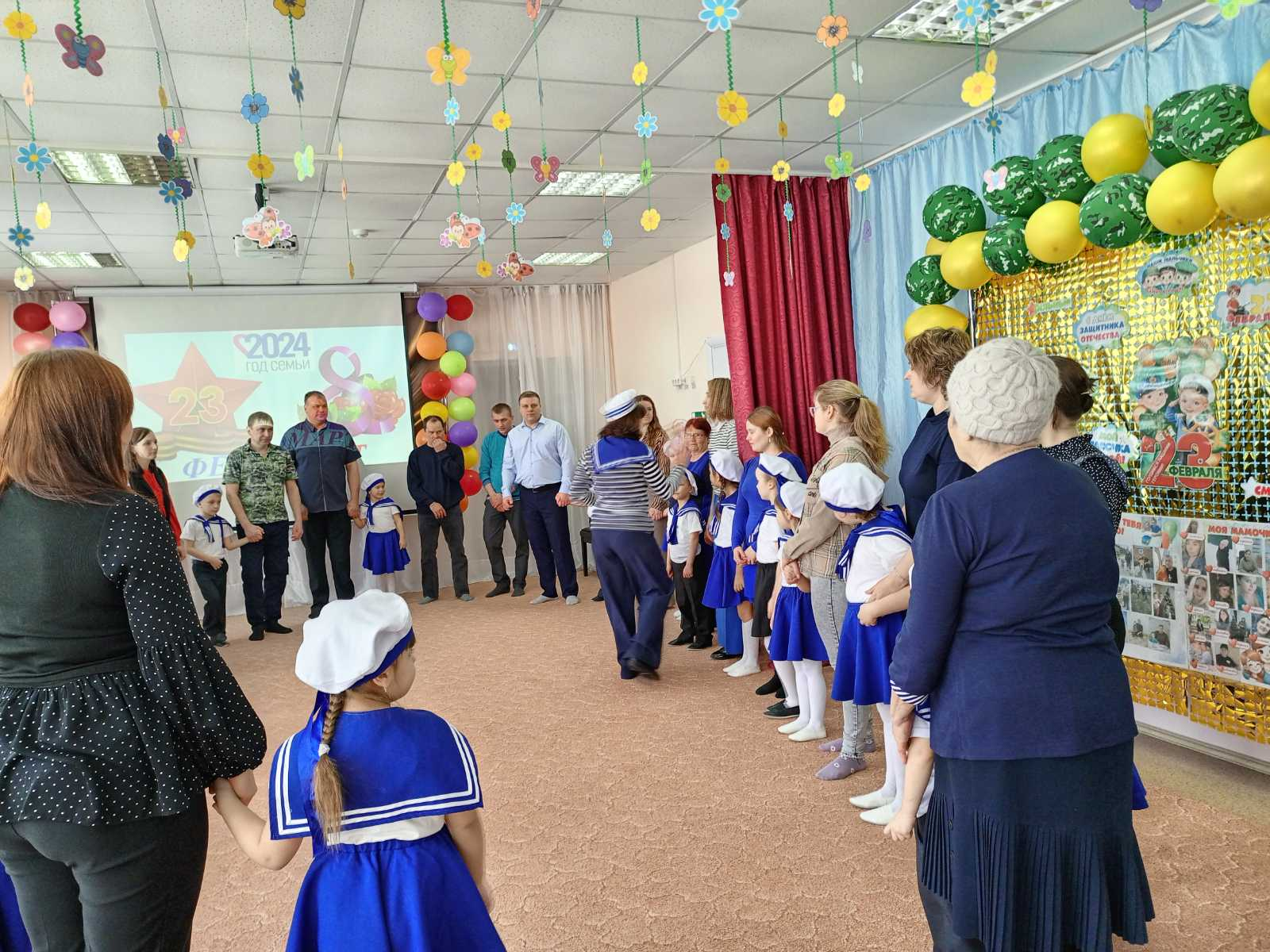 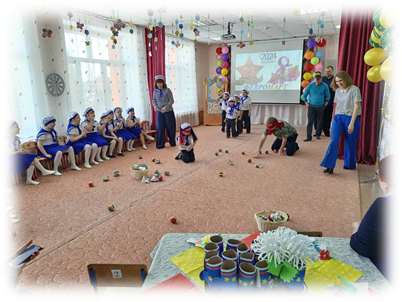        Семья - это те, кто делает нас счастливыми и уникальными.
В нашей саду мы стремимся создавать атмосферу семейного тепла и уюта, в которой каждый ребенок и родитель, каждый педагог чувствует себя комфортно и уверенно. Мы ценим и уважаем каждого из вас и рады видеть, как проявляются наши таланты, интересы и способности!  Завершением праздника «Семейный флешмоб» с родителями и детьми. С праздником!"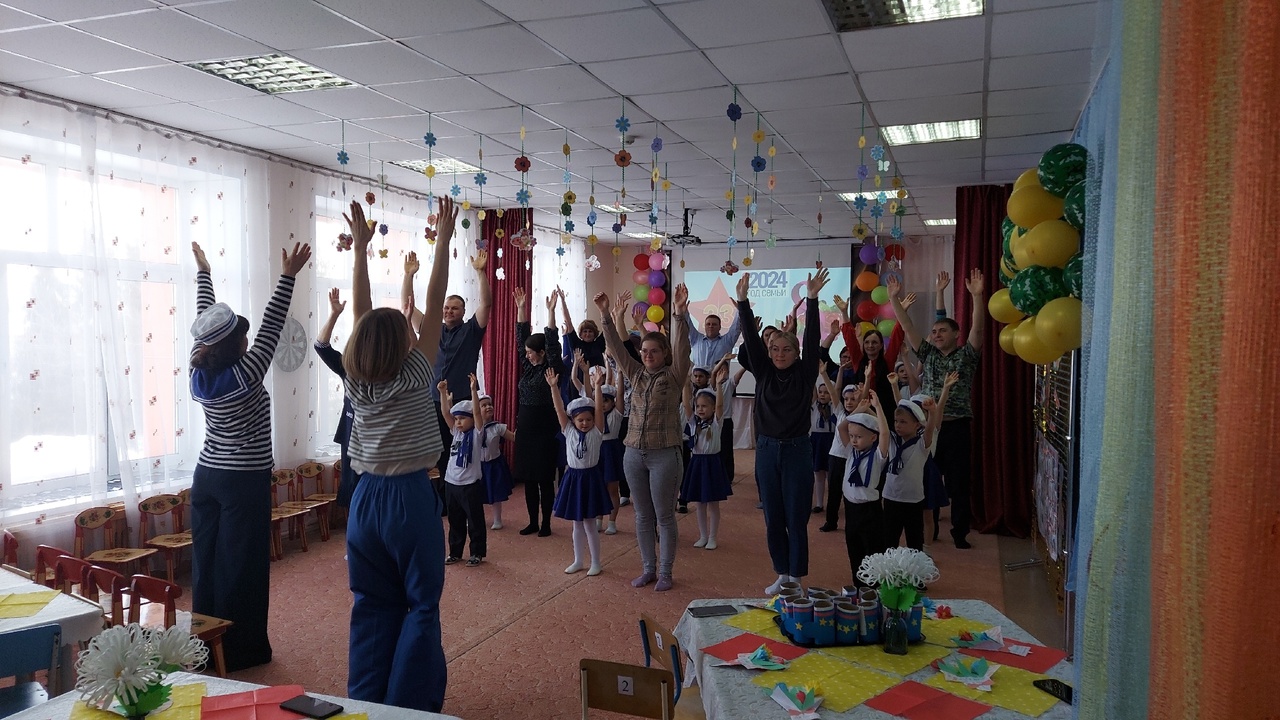 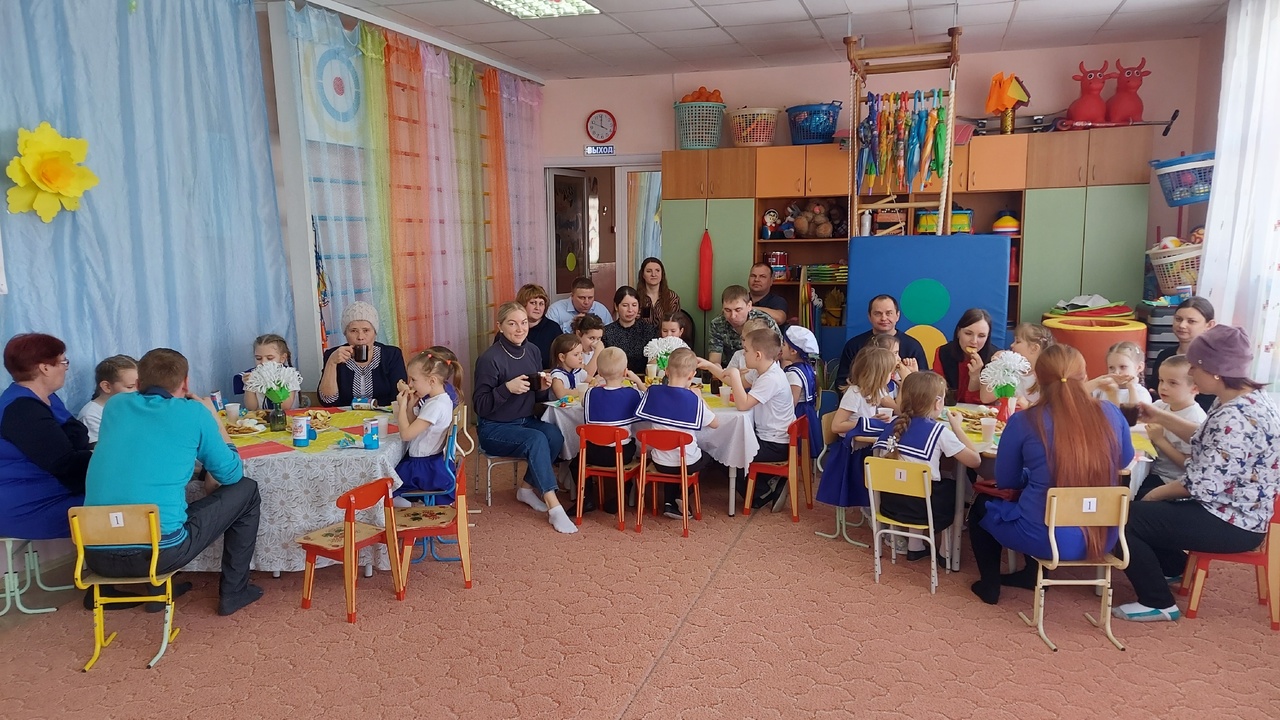         Двойной праздник прошёл весело и дружно! Ребята и родители получили массу незабываемых впечатлений и хорошего настроения, согретых ароматным чаем и вкусными угощениями.Подготовили праздник: инструктор по физической культуре Тайщикова К.Д.,  Воспитатели Маркелова Н.М., Ушакова Е.А.